
SPISAK SUDSKIH TUMAČA ZA VARVARIN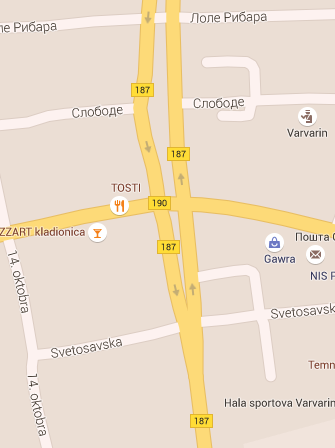 Sudski tumač za engleski jezik Varvarin
Sudski tumač za hebrejski jezik Varvarin
Sudski tumač za nemački jezik Varvarin
Sudski tumač za persijski jezik Varvarin
Sudski tumač za francuski jezik Varvarin
Sudski tumač za hrvatski jezik Varvarin
Sudski tumač za italijanski jezik Varvarin
Sudski tumač za japanski jezik Varvarin
Sudski tumač za ruski jezik Varvarin
Sudski tumač za latinski jezik Varvarin
Sudski tumač za norveški jezik Varvarin
Sudski tumač za mađarski jezik Varvarin
Sudski tumač za švedski jezik Varvarin
Sudski tumač za makedonski jezik Varvarin
Sudski tumač za španski jezik Varvarin
Sudski tumač za pakistanski jezik Varvarin
Sudski tumač za kineski jezik Varvarin
Sudski tumač za znakovni jezik VarvarinSudski tumač za bosanski jezik Varvarin
Sudski tumač za poljski jezik Varvarin
Sudski tumač za arapski jezik Varvarin
Sudski tumač za portugalski jezik Varvarin
Sudski tumač za albanski jezik Varvarin
Sudski tumač za romski jezik Varvarin
Sudski tumač za belgijski jezik Varvarin
Sudski tumač za rumunski jezik Varvarin
Sudski tumač za bugarski jezik Varvarin
Sudski tumač za slovački jezik Varvarin
Sudski tumač za češki jezik Varvarin
Sudski tumač za slovenački jezik Varvarin
Sudski tumač za danski jezik Varvarin
Sudski tumač za turski jezik Varvarin
Sudski tumač za finski jezik Varvarin
Sudski tumač za ukrajinski jezik Varvarin
Sudski tumač za grčki jezik Varvarin
Sudski tumač za holandski jezik Varvarin
Sudski tumač za korejski jezik Varvarin
Sudski tumač za estonski jezik VarvarinLokacijaul. Jove Kursule bb, 37260 VarvarinInternetakademijaoxford.comTelefon069/4 – 5555 - 84Radnovreme8:00 AM – 4:00 PM
9:00 AM – 2:00 PM (Subotom)